Схема № 72границы прилегающих территорийЗабайкальский край Карымский районс.Маяки, школа, ул. Никифорова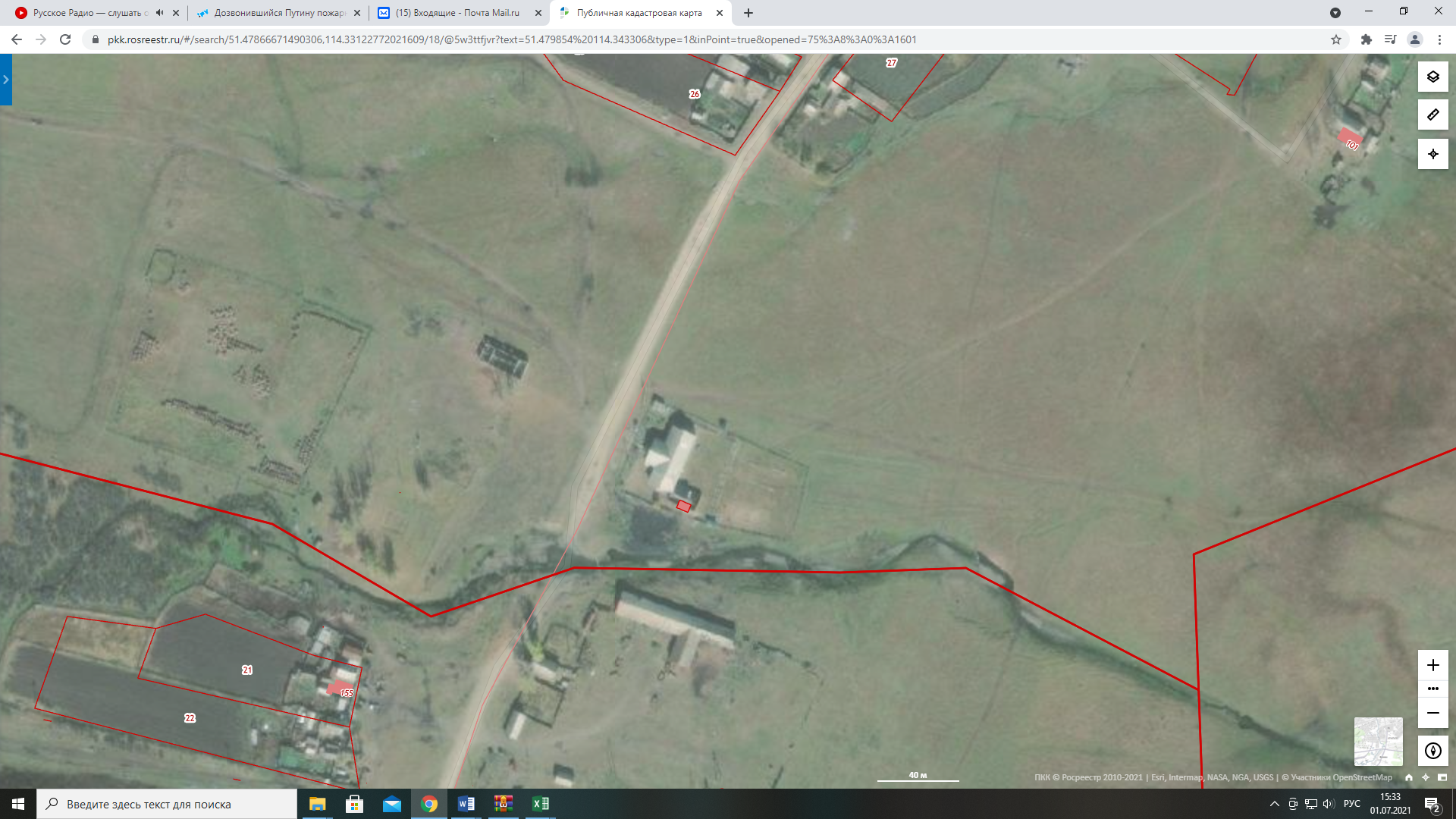 Школа, ул. Никифорва - 